Конспект урока по воспитательному мероприятиюМБОУ «СОШ» с. Гурьевка 3 классСоставила: Рубцова Анна МихайловнаУчитель начальных классов.Тема: «ЗАЩИТА ПРИРОДЫ».Цель: создать условия для формирования бережного отношения к окружающему миру, природе.Задачи: 1. Способствовать воспитанию бережного отношения к окружающему миру, развивать нравственные и эстетические качества;2. Развивать внимание, сообразительность, ассоциативное мышление;3. Научить детей любить и уважать природу, познакомить с правилами поведения.Форма проведения: познавательная беседа.ЭтапыДеятельность учителя и учащихсяI.Организационный.II. Постановка целей и задач.III. Основной этап.1. Вступление2. Игра в анаграммы.3. Беседа о лесе и его достоинствах.4.Интересные факты.5. Физкультминутка.6. Отгадай кроссворд.7. Метаграммы.8. Рассказ «Шмель и цветок»9. Правила поведения в лесу.10. Логогриф.11. Беседа о теме занятия.12. Народные приметы.IV. Заключительный этап.-Здравствуйте, ребята!-Здравствуйте!-Я очень рада вас видеть. Садитесь, пожалуйста.- Ребята, на предыдущем уроке мы беседовали о животных. Сегодня я хочу продолжить эту тему и поговорить с вами о природе, о том, как мы должны ее защищать.-Стоит только задуматься, сколько на Земле различных промышленных заводов, которые в день выбрасывают несколько тонн отходов. Представьте, насколько загрязняется воздух, сколько растений и животных гибнет из-за нарушенной экологии!Да что там заводы! Дело прежде всего в нас самих, в нашем отношении к природе. Не все из нас, к сожалению, по-настоящему любят и берегут природные сокровища – леса, поля, реки, дары природы и ее обитателей.Послушайте, как поэт Глеб Горбовской в своем стихотворении «Мертвый лес» выразил свои чувства:Пожар отклокотал и умер. И умер лес, отзеленел... Трагедию исчислил в сумме один хозяйственный отдел... Медведь ушел, удрали зайцы, хватили горя комары, в жилищах птиц сварились яйца от неестественной жары. ... Стоял, как братская могила, безрукий, безволосый лес: что ни пихта — иссякла сила, и что ни лиственница — крест. Я уходил из этой жути с большой тревогой за людей... Не люди лес сожгли, не люди! — Не человек. Злодей. Злодей.- Понравилось вам стихотворение? Ребят, о чем оно нам говорит?- О жестокости.- Лесу человек обязан многим! Чем же именно нам дорог лес? Лес – наше богатство! Лес – воздух для наших легких. Лес – дом для зверей и птиц. Лес – кладовая, бесплатно отдающая нам свои дары: орехи, грибы, ягоды.… И самое главное, лес – зеленый наряд нашей планеты.Все в мире взаимосвязано: жизнь человека и жизнь леса с его обитателями. Знаете ли вы, что…… Каждая сова уничтожает за один только год около 1000 грызунов. Если учесть, что каждая мышь может съесть в год килограмм зерна, то значит, одна сова спасает в год тонну хлеба!… У кукушки необыкновенный аппетит. За час она может съесть 100 гусениц. Если в лесу, где живет кукушка, появляется большое количество насекомых – вредителей, она расправляется с ними в течение нескольких дней.… Летучие мыши приносят огромную пользу, уничтожая вредных насекомых. В некоторых местах они очищают местность от малярийных комаров. Летучая мышь, весящая 7-8 грамм, за час ночной охоты поправляется на грамм. За это время она может поймать и съесть 160-170 комаров!- А теперь, ребята, давайте немного разомнемся.Молодцы, садитесь. Теперь давайте разгадаем кроссворд. А называется он «Дары леса».По горизонтали:2. Кого ни встречает – шляпу не снимает. А ты увидишь – сам поклонишься.4. Растут на ветках группками, покрытые скорлупками.5. Не балует дуб детей,Одевает без затей.Все в его семейкеНосят тюбетейки.6. Каждою весноюЛапы еловые,Старые лапыМеняют на новые.По вертикали:1. Много рук, а нога одна.2. Стоит Егорка в красной ермолке, кто не пройдет, всяк поклон отдает. 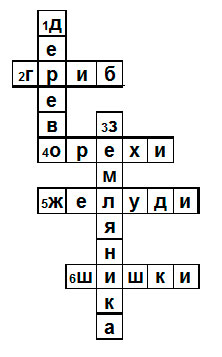 - Молодцы! Вы, как всегда, с легкостью справились с этим заданием. А теперь послушайте небольшую историю: «Жил-был маленький шмель, радовался солнышку, теплу, а больше всего любил цветы. Но, однажды, когда шмель отдыхал на своем любимом цветке, на полянку прибежали дети, стали кричать, бегать, рвать цветы. Шмель едва успел улететь, а его любимый цветок был сорван. Полетел шмель искать свой цветок и нашел среди букета в одном дворе. Цветок был не похож на себя. Он склонил свою желтую головку, не было прежнего запаха. Цветок просто умирал».- Ребята, какой поступок совершили дети? Что они сделали?- Нельзя губить цветы, рвать их.- Верно. Все знают, и вы, конечно, тоже, что в гостях надо вести себя вежливо. Правила вежливости – для того, чтобы не обидеть хозяев, чтобы им было приятно, когда ты к ним приходишь в гости. Представьте, что вы отправились на загородную прогулку или в поход. Помните, что в поле, на лугу, в лесу вы – гости. Вы в гостях у природы, у тех, кто здесь живет. Здесь тоже нельзя вести себя как попало. Есть свои правила вежливости, которые надо соблюдать в гостях у природы.- Ребята, может кто-нибудь из вас знает правила и может рассказать нам?- ответы детей- Запомним самые простые из них, но самые важные.Первое: Звери всякие важны, звери всякие нужны. Не трогайте, не обижайте, не убивайте зверей, которые вам встретятся. Помните: они здесь хозяева, а вы – гости. Каждый из них делает в природе свое полезное дело.Второе: Не старайтесь спасать птенцов. Иногда вам кажется: птичка в беде. Вот она убегает от вас. Летать не умеет, зато умеет спрятаться, чтобы ее не нашел хищник. А родители обязательно найдут своего птенца.Третье: Не оставляйте мусор после себя на лужайке или у речки. Не оставляйте непогашенных костров. Все это грозит большой бедой для природы.- Ребята, посмотрите пожалуйста на доску, на тему нашего занятия. Как она звучит? Правильно. Но в ходе урока мы не сказали ни слова о солнце. Как название темы связано с тем, о чем мы с вами говорим?- Когда все вокруг серое, угрюмое, грязное даже солнце улыбается не совсем радостно. А когда человек живет в гармонии с природой, т.е. если он не мусорит, относится к природе с уважением, ухаживает за ней, ведь кажется, что не только солнце, но и все вокруг улыбается. И, какая бы ни была погода, все будет хорошо. Кстати, раз уж разговор зашел о погоде, то мне хотелось бы сказать. Знаете ли вы, что в народе существует множество признаков определения погоды по явлениям в природе. Кто-нибудь из вас знает какие-либо признаки?- Все цветы на лугу сильно пахнут, благоухают цветы сирени.- Ласточки летают над самой землей.- Куры купаются в пыли. Все это признаки ухудшения погоды.- Рано просыпаются мухи.- Птицы весело поют.- Поздно вечером сильно трещат кузнечики или квакают лягушки.Все это признаки сухой, жаркой погоды.- Итак, ребята, в заключении мне бы хотелось сказать. Помните: Земля – наш дом, нам здесь жить, пить эту воду, дышать этим воздухом. Все на этой Земле должно быть нам родное: и маленький ручеек, и кудрявая березка. А вокруг столько жестокости, равнодушия к природе. Леса, реки, луга оказываются на краю гибели. И наша задача – предотвратить это. Больших проблем вам пока не решить, но кое-что вы можете сделать: посадить деревья, ухаживать за растениями, подкармливать птиц и зверей зимой.Ребята, что нового вы узнали на сегодняшнем нашем уроке?Я надеюсь, что наша встреча сегодня не прошла даром, вы станете настоящими защитниками природы.Всем спасибо, до свидания.